Publicado en Madrid el 11/03/2016 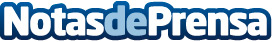 Las imputaciones a responsables de prevención aumentan la preocupación de los expertosPenas de inhabilitación y antecedentes, consecuencias más graves para los técnicosDatos de contacto:Soledad Olalla910910446Nota de prensa publicada en: https://www.notasdeprensa.es/las-imputaciones-a-responsables-de-prevencion Categorias: Derecho Recursos humanos http://www.notasdeprensa.es